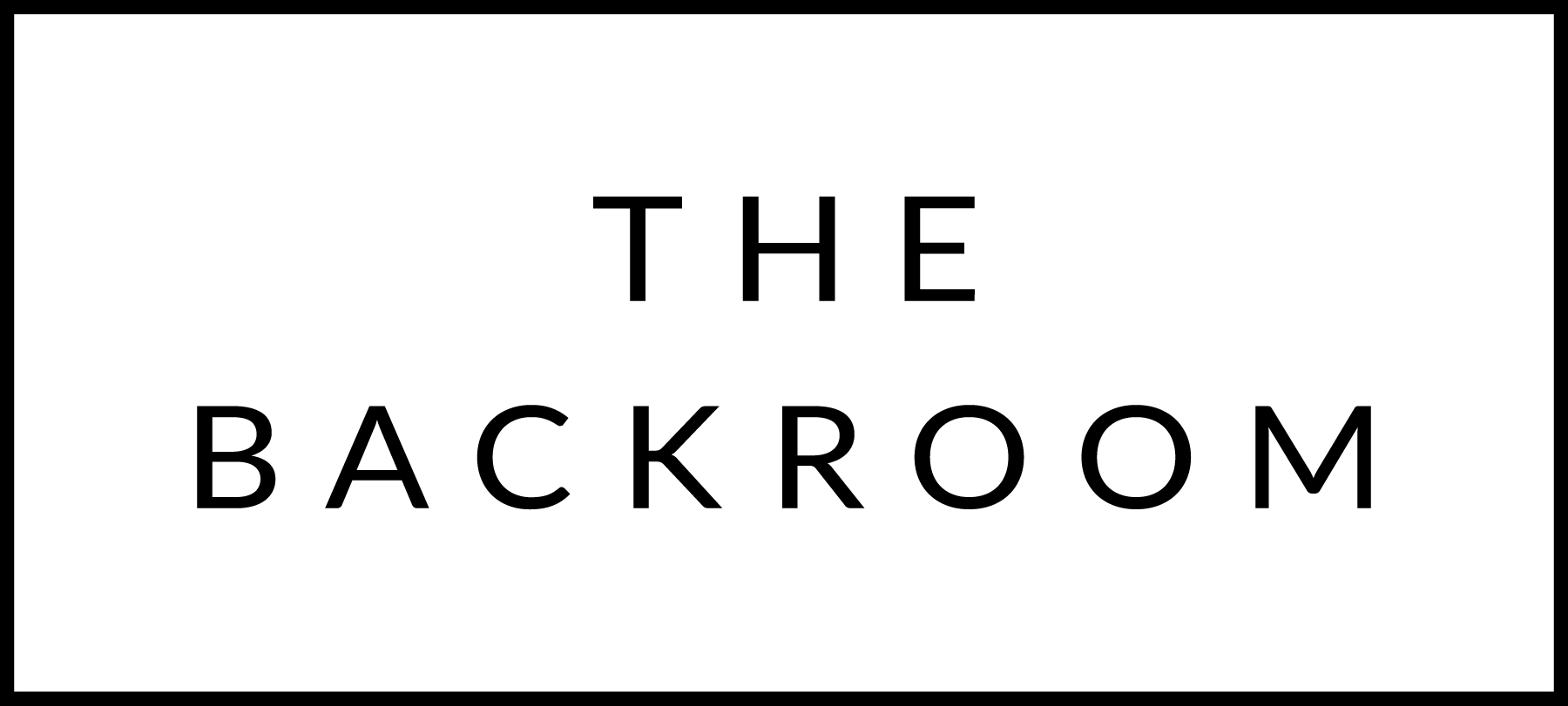 Abrams Family BrunchNovember 27, 2015BRUNCHButtermilk BiscuitsMaple ButterSweet Potato & Brussel Sprout HashWafflesWhipped Cream & Cranberry-Blackerry JamThanksgiving Leftover CasseroleEggs CocotteCreamed Kale & AsparagusTurkey & Cider Jelly PaniniPumpkin Bread Pudding